FEEL PROUD OF WHO YOU ARE!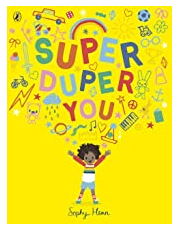 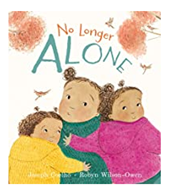 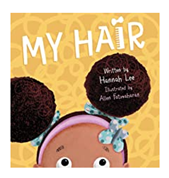 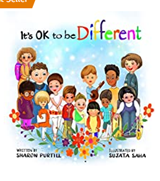 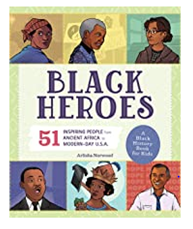 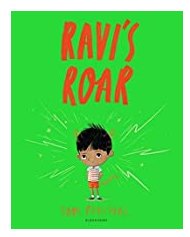 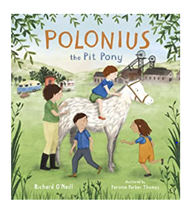 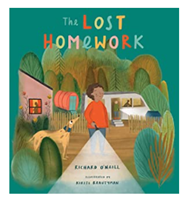 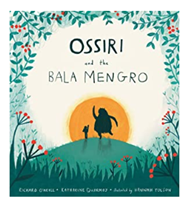 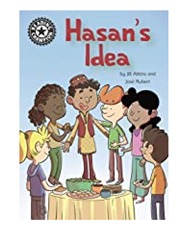 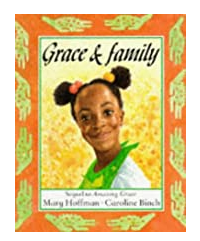 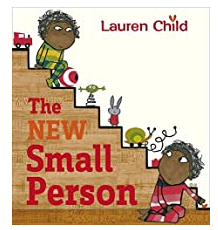 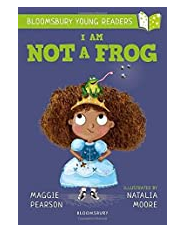 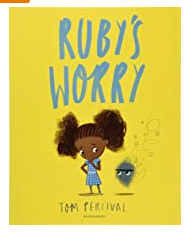 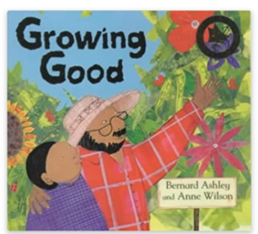 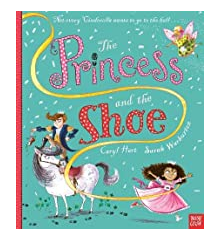 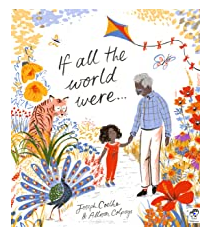 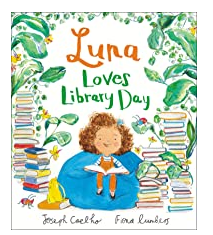 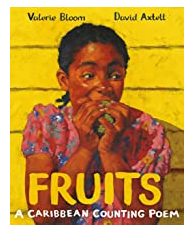 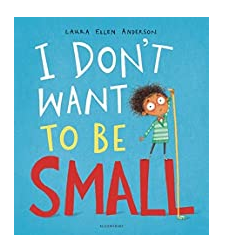 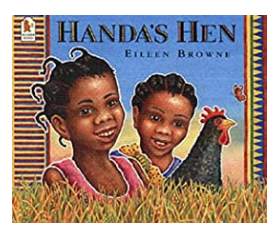 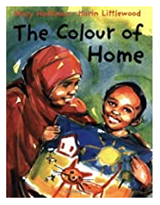 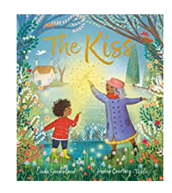 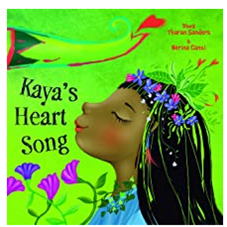 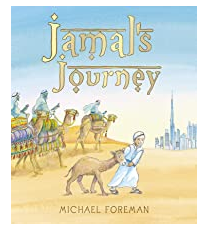 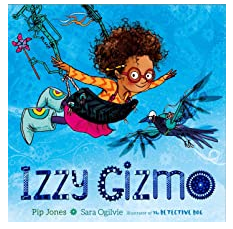 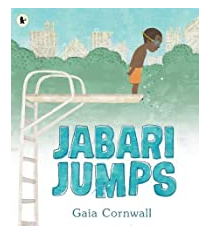 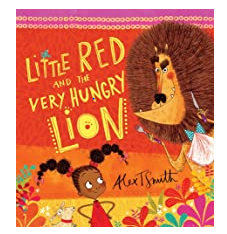 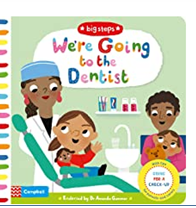 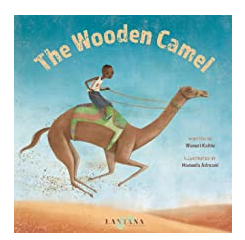 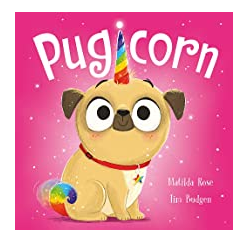 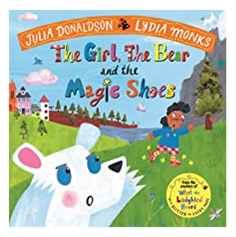 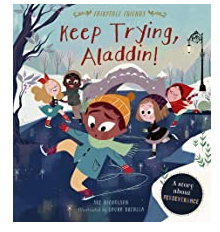 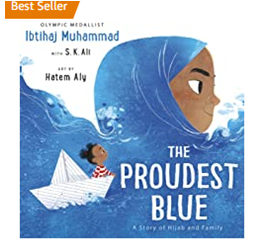 